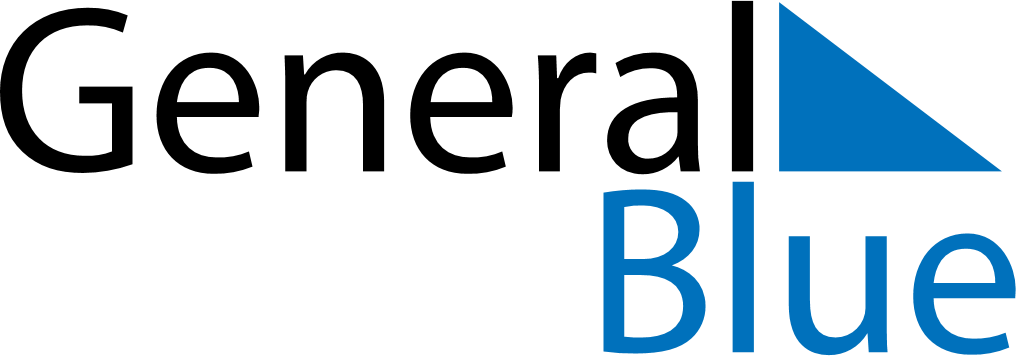 March 2025March 2025March 2025SwedenSwedenMondayTuesdayWednesdayThursdayFridaySaturdaySunday12Vasaloppet3456789101112131415161718192021222324252627282930Annunciation Day31